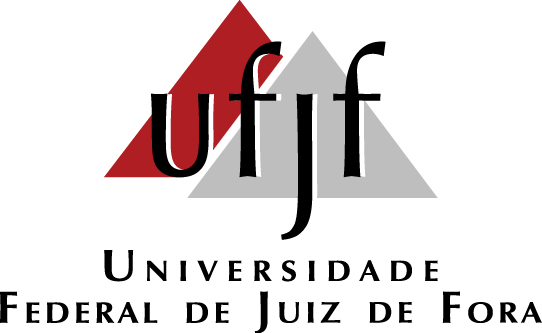 PLANO DE ESTUDOS DE MOBILIDADE ESTUDANTILSTUDENT MOBILITY LEARNING AGREEMENTINFORMAÇÃO DO ESTUDANTE STUDENT’S INFORMATIONA INSTITUIÇÃO DE ORIGEMTHE SENDING INSTITUTIONA INSTITUIÇÃO ANFITRIÃTHE RECEIVING INSTITUTIONCRÉDITOS PARA APROVEITAMENTOCREDIT TRANSFERCOMPROMISSOCOMMITMENTAo assinar este documento, o aluno, a instituição de origem e a instituição anfitriã confirmam que aprovam o Plano de Estudos e que cumprirão todas as disposições acordadas por todas as partes. As instituições de origem e anfitriã comprometem-se a aplicar todas as cláusulas estabelecidas em seu acordo de cooperação.A instituição anfitriã confirma que os componentes educacionais listados na tabela acima estão de acordo com seu catálogo de cursos e devem estar disponíveis para o aluno.A instituição de origem compromete-se a reconhecer todos os créditos, ou unidades equivalentes, obtidos na instituição anfitriã pelos componentes concluídos com sucesso e a contá-los para o grau do aluno, conforme descrito na tabela acima. Quaisquer exceções a esta regra devem ser documentadas e acordadas por todas as partes.O estudante e a instituição anfitriã comunicarão à instituição de origem quaisquer problemas ou alterações relativamente ao plano de estudos, responsáveis e/ou período de estudos.By signing this document, the student, the sending institution and the receiving institution confirm that they approve the Learning Agreement and that they will comply with all arrangements agreed by all parties.Sending and receiving institutions undertake to apply all the clauses established in their cooperation agreement.The receiving institution confirms that the educational components listed in the table above are in line with its course catalogue and should be available to the student.The sending institution commits to recognize all credits or equivalent units gained at the receiving institution for the successfully completed components and to count them towards the student’s degree as described the table above. Any exceptions to this rule must be documented and agreed by all parties.The student and the receiving institution will communicate to the sending institution any problems or changes regarding the study programme, responsible persons and/or study period.ASSINATURASSIGNATURESNome  completoFull nameData de nascimentoDate of BirthNacionalidadeNationalityNúmero de matrículaEnrolment numberE-mailGrau de estudoDegree Program[  ] GraduaçãoBachelor[  ] MestradoMaster[  ] DoutoradoDoctorateÁrea de conhecimentoField of EducationNome NameUniversidade Federal de Juiz de ForaUnidade AcadêmicaSchool/DepartmentEndereçoAddressRua José Lourenço Kelmer, s/n – Campus Universitário – Juiz de Fora, MG – Brazil – 36036-900Rua José Lourenço Kelmer, s/n – Campus Universitário – Juiz de Fora, MG – Brazil – 36036-900Rua José Lourenço Kelmer, s/n – Campus Universitário – Juiz de Fora, MG – Brazil – 36036-900Nome para contatoContact person nameE-mail/telefone do contatoContact Person e-mail / PhoneNomeNameUnidade acadêmicaSchool / DepartmentEndereço AddressNome para contatoContact person nameE-mail/telefone do contatoContact Person e-mail / PhoneCódigo docomponente naUFJFComponent code at UFJFNome do componente na UFJFComponent name at UFJFSemestre /AnoSemester / YearCódigocorrespondente na instituição anfitriãCorresponding code at receiving institutionNome correspondente na instituição anfitriãCorresponding name at receivinginstitutionEstudanteStudentEstudanteStudentEstudanteStudentEstudanteStudentNome:Name:Data:Date:E-mailAssinatura:Signature:Pessoa responsável na UFJFUFJF Responsible personatPessoa responsável na UFJFUFJF Responsible personatPessoa responsável na UFJFUFJF Responsible personatPessoa responsável na UFJFUFJF Responsible personatNome:Name:Posição:Position:E-mailData:Date:Assinatura:Signature:Pessoa responsável na instituição anfitriãResponsible person at the receiving institutionPessoa responsável na instituição anfitriãResponsible person at the receiving institutionPessoa responsável na instituição anfitriãResponsible person at the receiving institutionPessoa responsável na instituição anfitriãResponsible person at the receiving institutionNome:Name:Posição:Position:E-mailData:Date:Assinatura:Signature: